Date:  October 24th   –October 30th 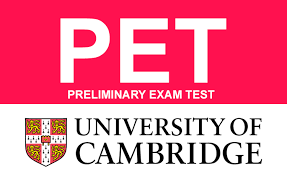 To do:Practice 8 at: https://forms.gle/6rZxvvxq5xKxjTgx7 Listening  8 at:    https://forms.gle/8CFjRGS1GeQ2cggn7   